OBSERVAÇÃO DO PRIMEIRO PLANETA COM DOIS SÓISAutor Hum (nome e sobrenome por extenso)1, Autor Dois1, Autor Três2, ...Autorn.1Universidade do Vale do Paraíba/Instituto de Pesquisa e Desenvolvimento, Avenida Shishima Hifumi, 2911, Urbanova - 12244-000 - São José dos Campos-SP, Brasil, autor1@xxx.exemplo.br, autor2@xxx.exemplo.br.2Universidade de São Paulo/Departamento de Geografia, Avenida Prof. Lineu Prestes, 338, Cidade Universitária - 05508-000 - São Paulo-SP, Brasil, autor3@xxx.exemplo.br.Observações: A numeração das instituições é realizada quando existir mais de uma instituição participante. Sendo só uma, os autores não serão numerados. Não serão permitidas autorias com formato: TOLEDO, A.L.; GOMES, C.Resumo - Este modelo apresenta as instruções para a preparação de trabalhos completos para o evento conjunto do VIII Simpósio Brasileiro de Geofísica Espacial e Aeronomia (VIII SBGEA) e VIII Simpósio de Física e Astronomia do Vale do Paraíba (VIII SimFAST), a ser realizado na Univap em 2020. Os trabalhos podem ser preparados em inglês ou português. Os autores devem segui-lo para a preparação de originais em formato Word, a partir dos quais serão produzidos os Anais do evento, em versão eletrônica apenas. Somente os artigos que respeitarem este modelo serão considerados para a aceitação no evento e publicação nos Anais. O resumo deve conter de 10-15 linhas.Palavras-chave: Usar até 5 palavras chaves, separadas por vírgulas.Área do Conhecimento: Aceita-se trabalhos cujos resumos simples foram aprovados previamente para apresentação (oral ou pôster) nas sessões do evento. IntroduçãoTodos os trabalhos aceitos serão incluídos nos anais eletrônicos do VIII Simpósio Brasileiro de Geofísica Espacial e Aeronomia (VIII SBGEA) e VIII Simpósio de Física e Astronomia do Vale do Paraíba (VIII SimFAST), e serão publicados no site do evento. Os trabalhos completos serão analisados por no mínimo um avaliador, indicado pelo comitê científico. Como o processo prevê apenas uma rodada de avaliação, os autores devem ser cuidadosos com a apresentação técnica e também com a sintaxe e a ortografia, sob pena de recusa do trabalho. Todas as instruções devem ser lidas antes do início da digitação do trabalho completo.Os trabalhos devem ser enviados no formato Word, com resolução mínima de 300 pontos por polegada. Estes textos serão utilizados para a produção dos Anais. Logo, os autores devem seguir cuidadosamente as presentes instruções. Recomendamos que uma cópia das mesmas seja mantida intacta, para fins de consulta, e que os trabalhos completos sejam preparados diretamente sobre o modelo, com a substituição dos textos de cada seção e gravados em disco com outro nome. O VIII SBGEA & VIII SimFAST prevê a opção de apresentação de Trabalhos em Desenvolvimento, de modo a viabilizar a submissão de tais propostas à crítica de aspectos como relevância do tema, abordagem metodológica, etc. Tais trabalhos devem conter, também, resultados preliminares, que permitam uma avaliação de mérito.Sugerimos que a seção Introdução seja concisa, contendo de dois a quatro parágrafos, que situem a motivação do estudo e as bases da literatura científica que justifiquem o objetivo principal do trabalho, colocado no último parágrafo.MetodologiaEste modelo foi elaborado usando o editor de texto MS-Word. Para a preparação do trabalho completo devem ser rigorosamente respeitados os padrões estabelecidos nos próximos parágrafos.Tamanho do Papel: Antes de redigir o texto, assegure-se que a página está configurada para papel A4 (210 x ), no modo retrato. Na impressão de cópias para fins de verificação, correção, etc, certifique-se que a impressora está configurada para esse tipo de papel. Extensão do Trabalho Completo: O tamanho máximo dos trabalhos é de seis páginas, e o mínimo quatro páginas. Trabalhos em Word com mais de seis páginas e menos de quatro páginas serão recusados. Margens: Deve-se respeitar margens de 3 cm na borda esquerda, 4 cm na borda superior, 2 cm na borda direita e inferior e de 2 cm.Formato da Página: Formate o texto do corpo do artigo em apenas uma coluna. Todo o texto deve ser justificado à direita e à esquerda.Fontes: Use fonte Arial e espaçamento simples entre linhas.O resumo das fontes e estilos que devem ser adotados é apresentado na Tabela 1.Título e Autoria: Esta seção do trabalho deve ser redigida com o texto em uma única coluna compreendendo toda a largura do papel, porém respeitando as margens laterais. O título não deve exceder duas linhas ou 112 caracteres e deverá estar formatado em: 12 pontos, negrito, letras maiúsculas. Evite abreviações não usuais. As demais informações, compreendendo lista de autores, respectivas afiliações e e-mail do primeiro autor devem ser redigidos conforme o modelo. O título, autores e endereços/afiliações, devem ser separados entre si por uma linha (10 pontos).Tabela 1- Tamanho e estilo das fontes.Fonte: o autor.Resumo: Deve ser conciso e resumir todo o artigo. Não use recuo de parágrafo antes da palavra Resumo e escreva todo o texto em um só parágrafo.Estilo: Use seções separadas para Introdução, Material e Métodos, Resultados, Discussão, Conclusão, Agradecimentos (opcional) e Referências. Não una resultados e discussão em uma só seção, a qual deve, por exemplo, comparar resultados obtidos com aqueles de outros autores da literatura. Os títulos das seções (alinhados à esquerda) devem ser apresentados em negrito (10 pontos), com uma linha em branco antes e depois de cada título (10 pontos). Use apenas tais títulos como cabeçalhos, evitando cabeçalhos de segunda ordem. Para enfatizar o início de subseções, inicie um novo parágrafo, redigindo adequadamente a sua primeira sentença, que deve endereçar o novo assunto. Corpo do texto: Use fonte Arial (10 pontos, normal) ao longo do artigo. Utilize itálico para palavras em outros idiomas ou, se indispensável, para enfatizar denominações ou expressões. Inicie cada novo parágrafo com uma margem esquerda (recuo) de 0,5 cm, e não deixe linhas em branco entre parágrafos. Tabelas e Figuras: Inclua figuras e tabelas tão perto quanto possível de onde foram citadas, e após a sua primeira citação no texto. Numere figuras e tabelas consecutivamente, usando algarismos arábicos (Tabela 1, Tabela 2, ..., Figura 1, Figura 2, ...), e coloque um título ou legenda em cada tabela ou figura, respectivamente, utilizando, nesse caso, fonte Arial. Os títulos devem ser colocados acima das tabelas (10 pontos, normal) e as fontes abaixo das figuras (9 pontos, normal). Lembre-se da diferença entre tabelas e figuras: tabelas devem conter somente caracteres alfanuméricos e nenhum elemento gráfico. Não use fontes com menos de 8 pontos. Fotografias digitais ou esquemas e diagramas podem fazer parte de figuras, mas devem apresentar alta definição (300 pontos por polegada). No texto, referencie figuras e tabelas com a primeira letra maiúscula. A Tabela 1 deve ser usada como modelo a ser adotado: linhas horizontais devem ser usadas apenas para delimitar a tabela e separar os títulos das colunas dos respectivos dados. Evite o uso de linhas verticais. A Figura 1 contém um exemplo de figura e mostra o logotipo da Universidade do Vale do Paraíba (Univap).Figura 1- Logotipo da Univap.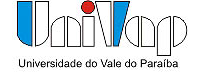 Fonte: Univap (2012).Agradecimentos: Quaisquer agradecimentos a pessoas ou órgãos financiadores devem ser colocados nessa seção, antes das referências.Referências: As referências devem ser citadas no texto dentro de parênteses letras maiúsculas e fora dos parênteses, letras minúsculas (seguindo a NBR6023/2002). Liste as referências em ordem alfabética e alinhadas à esquerda, sem marcadores ou numeração, na última seção do artigo, a qual deve ser intitulada Referências, como apresentado neste modelo.Exemplos: A velocidade de condução nervosa pode variar em função da mudança de temperatura (CHERNIACK et al., 2004). Segundo Bahrami et al. (2004) a temperatura promove mudanças na latência ou na neurotransmissão (SAMIGULLIN; CLOUEN, 2003).http://www1.univap.br/marketing/publico/universidade/NormalizacaoTrabalhosAcademicos.pdfResultadosObserve o acabamento final. Não termine uma página com o título de uma seção. Não inicie uma página com uma linha incompleta. Não sublinhe nenhuma parte do texto.Antes de submeter o trabalho completo, imprima, de preferência, em formato PDF, uma prova do seu artigo em impressora a laser ou a jato de tinta e verifique a qualidade da versão impressa.DiscussãoSiga as instruções na página do simpósio para a submissão de Trabalhos Completos dos Anais do VIII SBGEA & VIII SimFAST.ConclusãoSubmeta seu artigo respeitando a data limite para tal, que será rigorosamente respeitada. A próxima seção ilustra o formato a ser seguido para referências de livros, teses e obras completas; capítulos de livros; periódicos; anais de congressos e publicações eletrônicas.Referências ACCIOLY, F. Publicações eletrônicas [mensagem pessoal]. Mensagem recebida por mfmendes@uff.br em 24 abr. 2000.CHEN, H.U; WU, L. Introduction and expiration effects of derivative equity warrants in Hong Kong. Inter. Rev. Fin. Anal., v. 10, n.1, 2001. Disponível em: <http://www.elsevier.nl:80/homepage/sae/econbase/finana/menu.sht>. Acesso em: 24 abr.2001.FISCHER, G.A. Drug resistence in clinical oncology and hematology introduction. Hematol. Oncol. Clin. North Am., v. 9, n. 2, p. 11-14, 1995.HOLTZMAN, D.M. Washington University’s Department of Neurology. Disponível em: <http://www.neuro.wustl.edu/neuromuscular/pics/diagrams/nmj.gif>. Acesso em: 26 dez. 2001. RUIZ-SILVA, C. Efeito da corrente elétrica de baixa intensidade em feridas cutâneas de ratos. 2006. 121 f. Dissertação (Mestrado em Bioengenharia) – Instituto de Pesquisa e Desenvolvimento, Universidade do Vale do Paraíba, 2006.WATSON, T. Estimulação Elétrica para a cicatrização de feridas. In: KITCHEN, S.; BAZIN, S. Eletroterapia de Clayton. 10. ed. São Paulo: Ed. Manole, 1998. ItemTamanhoEstiloTítulo12Negrito, maiúsculasNomes12Negrito, itálicoEndereços, afiliação e e-mail dos autores10NormalCabeçalhos das seções10NegritoResumo10NormalCorpo do texto10Normal